__________________________________________________________________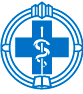 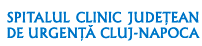 SERVICIUL R.U.N.O.                                                                                   APROBAT     MANAGER,         							             Prof. Univ. Dr. Claudia GHERMANPROCES VERBALPROBA SCRISĂ TEHNICIAN DE RADIOLOGIE ȘI IMAGISTICĂ LICENȚIATÎntocmit astăzi, 13.07.2022 cu ocazia centralizării rezultatelor obținute în urma susținerii probei scrise pentru concursul de ocupare a posturilor vacante – perioadă nedeterminată. 	Rezultatul probei scrise este:Comisia de concurs:Președinte: Director Îngrijiri, As.Med.Pr.Lic. Eva KisMembru: As.șef Lucaciu FeliciaMembru: Tehnician de radiologie Szabo CristinaReprezentant OAMMR: As. Șef Monica DuțuSecretar: As. Dorina GârboanAFISAT  DATA 13.07.2022 ORA 14CODFUNCȚIEPunctaj proba scrisăRezultate proba scrisăData programare interviuOra programare interviuLocație desfășurare interviu26916Tehnician de radiologie78Admis 19.07.202209:00Clinicilor 3-5, Direcțiune, Etaj 2, Camera 2327649Tehnician de radiologie48Respins27651Tehnician de radiologie50Admis19.07.202209:00Clinicilor 3-5, Direcțiune, Etaj 2, Camera 2328315Tehnician de radiologie66Admis19.07.202209:00Clinicilor 3-5, Direcțiune, Etaj 2, Camera 2328732Tehnician de radiologie74Admis19.07.202209:00Clinicilor 3-5, Direcțiune, Etaj 2, Camera 2328779Tehnician de radiologie68Admis19.07.202209:00Clinicilor 3-5, Direcțiune, Etaj 2, Camera 2328814Tehnician de radiologie66Admis19.07.202209:00Clinicilor 3-5, Direcțiune, Etaj 2, Camera 2328787Tehnician de radiologie40Respins